				General Body Meeting Minutes 08/30/21INTRODUCTION Welcome! Please record your attendance when prompted during the meeting.  We want to do more fun activities this semester because we missed out on so much last year. We are excited for this upcoming semester. Lots of in person events!COVID precautions: In accordance with UCF policy on mask wearing, we highly recommend all of our members wear masks during our meetings as well as during indoor events. If you choose not to wear a mask please be mindful that other members might not be comfortable with this. OFFICERS:PositionName Class Standing Track Career Interests President: Ross Leach (Senior, Clinical Psychology, Sports/Exercise Psychology)Vice President: Michelle Aros (Senior, Cognitive/Human Factors Psychology)Secretary: Sarah Ackerman (Junior, Clinical Psychology, Developmental Psychology)Treasurer: Flora Ngo (Junior, Clinical Psychology, Law Enforcement/Intelligence)Event Coordinator: Kate Carlson (Junior, Clinical Psychology, Military communities) Historian: Mikayla Chu (Senior, Clinical Psychology, Social Work/Community Outreach)OFFICE HOURS: We will be holding office hours in our Student Union cubicle (E1)The times are still being worked out. We will send out an update once the office hours are finalized. WHAT IS PSI CHI?ORIGIN- Founded in 1929, Psi Chi is one of the largest honor societies in the United States. MISSION- Foster excellence in the academia of all fields relevant to psychology and its scientific applications. FOCUS-To help aspiring psychology students get involved in the community while engaging with peers and having fun!ACCEPTANCE REQUIREMENTS At the moment, the GPA requirement for acceptance this academic year (Fall &Spring) is 4.0.  DON’T PANIC!4.0 is just the initial word we are hearing…Now that Fall enrollment has concluded the numbers should updateWe will update our members once we receive the updated GPA requirement. ADDITIONAL REQUIREMENTS 9 credit hours of Psychology coursework prior to applying 12 course credit hours at UCFAPPLICATION DATES Applications open: Monday, September 6th Application deadline: Sunday, October 17th STEPS FOR APPLYING TO PSI CHI: Apply on psichi.org (organization website)Save a PDF of your submitted Psi Chi application and a PDF of your Degree Audit Email ucfpsichi@gmail.com the PDF of your submitted Psi Chi application Email Matthew.Chin@ucf.edu the PDF of your UCF Degree Audit Send in your application and degree audit by October 17th-if you qualify you will be sent an informal acceptance email and an invoice of $15 (one time fee) for your Orlando chapter due-$60 (one time fee) will be paid directly to Psi Chi Central when applying on their website WHAT DOES THE $60 GO TOWARD?Payment necessary for affiliation with Psi ChiGraduation regalia Publications (Official Psi Chi Journal of Psychological Research)Networking opportunities WHAT ABOUT OUR UCF CHAPTER DUES?One time fee of $15 dollars goes towards:Induction ceremony (this will be in person as of now)Conference opportunities (SEPA)Scholarship opportunities T-shirts (members can receive last years’ tshirt upon request) UCF PSI CHI POINT SYSTEM 5 PTS → Join our meetings and sign in at the beginning of every meeting via Google Form to earn five points! 3 PTS → Attend any events that we host for Fall and sign in via Google Form to earn three points! 2 PTS → Participate in activities for meetings and events to earn two points! TOTAL → Totals will be calculated on prior to the Fall induction ceremony! The Top 3 members and/or future members will be contacted via email. TOP 3 → The Top 3 members and/or future members will be honored for their involvement during the Spring Induction Ceremony.-We will keep track of your points-Top 3 members will receive some sort of prizeFUTURE EVENTS AND DATES September 6th-Application Opens September 20th-Next GBM October 17th-Application DeadlineSEPA 2022The 68th annual Southeastern Psychological Association conference is being held onHilton Head Island in South Carolina at The Hilton Head Marriott Resort and Spa March 23rd – 26th, 2022!We will be sending an interest form out during January - this is a great opportunity to learn more about the field of psychology and others' research!PSI CHI SOCIAL MEDIA Website: https://sciences.ucf.edu/psychology/psichi/Facebook: Psi Chi at UCF-Orlando Chapter https://www.facebook.com/groups/ucfpsichiInstagram: @UCFPSICHI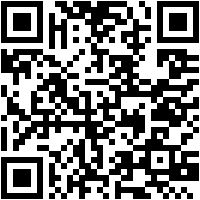 https://www.instagram.com/ucfpsichi/Groupme: Scan this barcode -Where we will be answering questions, posting about events, and updated our members